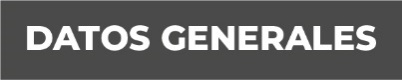 Nombre Jair Alejandro García GonzálezGrado de Escolaridad LicenciaturaCédula Profesional (Licenciatura) 12013426Teléfono de Oficina 228-8-41-02-70. Ext. 3563Correo Electrónico Formación Académica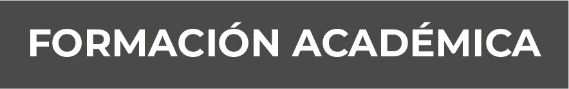 Año 1998-2002Licenciatura en Ciencias de la Comunicación Facultad de Ciencias de la Comunicación, Universidad VeracruzanaTrayectoria Profesional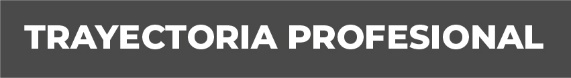 Año 2002-2010Reportero Diario de Xalapa2010-2019Reportero La Jornada Veracruz Conocimiento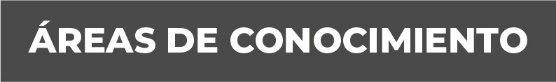 Comunicación, periodismo, difusión, relaciones públicas, administración de recursos humanos y publicidad.